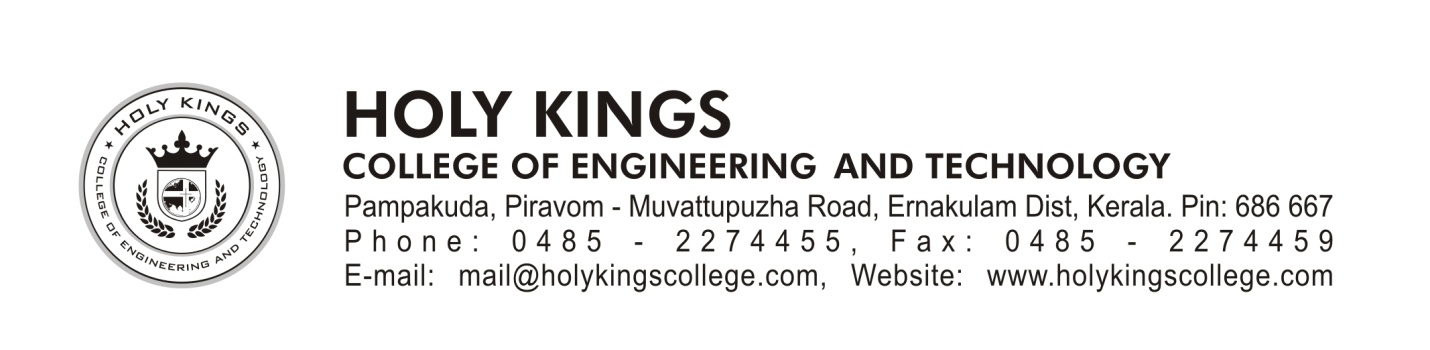 SEMESTER PLAN OF EVEN SEMESTER CLASSES (S4, S6 AND S8 B.TECH) JAN-APRIL 2016								PRINCIPALJanuaryFebruaryFebruaryFebruaryFebruaryMarchMarchMarchMarchAprilMay20   5  1718    22        27  10 21  23    282          16         10Commencement of S4, S6 and S8 classes………End of Module I       …….Assignment No. I ……..End of Module II..…….………………..…..………Series Test I.……………………….……End of Module III.……….Assignment  II……End of  Module IV……………………….……………………….Series Test II……End of  Module IV……………………….……………………….Series Test II……………………….…….End of Module VEnd of classes………Proposed date of continuance of University ExamWorkings daysWorkings daysWorkings daysMonthDaysDaysJanuary77February2121March2020April1616TotalTotal64 DaysWorkings daysWorkings daysWorkings daysHOLYDAYSHOLYDAYSMonthDaysJanuary26 –Republic DayMarch7- Sivarathri        24-Maundy Thursday25-Good FridayApril14-Vishu